HASTA GÜVENLİĞİ KOMİTESİ GÖREV TANIMIOLUŞUMU:Hastane yönetimince oluşturulan komite, hastanenin büyüklüğü ve hizmetlerin çeşitliliği dikkate alınarak   hastanede yürütülen çalışmaların etkililiğini, sürekliliğini ve sistematikliğini sağlayacak şekilde tanımlanmalıdır.Komitede hastane yönetiminden en az bir kişi bulunmalıdır.2.GÖREVLERİ:Hastaların doğru kimliklendirilmesi sağlanması Çalışanlar arasında etkili iletişim ortamının sağlanması  İlaç güvenliğinin sağlanması Transfüzyon güvenliğinin sağlanması Radyasyon güvenliğinin sağlanması Düşmelerden kaynaklanan risklerin azaltılması Güvenli cerrahi uygulamalarının sağlanması Tıbbi cihaz güvenliğinin sağlanması Hasta mahremiyetinin sağlanması Hastaların güvenli transferi Hasta bilgileri ve kayıtlarının sağlık çalışanları arasında güvenli bir şekilde devredilmesi Bilgi güvenliğinin sağlanması Enfeksiyonların önlenmesi Laboratuvarda hasta güvenliğinin sağlanmasıHazırlanan planın onaylanmasından sonra, hasta güvenliği yönetimi uygulamaları konusunda gerekli çalışmaları başlatır,Hasta güvenliği uygulama sürecinde gerekli gördüğü hususlara müdahale ederek iyileştirilmesini sağlar,Hasta güvenliği uygulamalarına ilişkin çalışmalardan elde edilen ve hasta ve çalışan güvenliği komitesi tarafından onaylanan sonuçları standartlaştırarak uygulama alanında kullanıma hazır hale getirir.Alınan toplantı kararlarını kalite birimine iletir,Hasta güvenliği için yapılan çalışmaları değerlendirir ve tespit edilen eksikliklere yönelik girişim planlarGerektiğinde düzeltici-önleyici faaliyetleri başlatır ve takip eder,Kurumun hasta güvenliği çalışmalarına ilişkin kayıtlarını tutar. Uygulama sonuçlarına göre dokümanları güncelleştirir,Kuruma yönelik yapılan çalışma sonuçlarına göre hastane yönetimine tekliflerde bulunur.3.TOPLANTI SÜRESİ:Hasta güvenliği ekibi her 3 ay da bir olmak üzere kalite yönetim direktörü başkanlığında toplanır. Toplantı duyuruları kalite birimi tarafından SDH\YÖN.FR\080 Toplantı Çağrı  Formu ile yapılır.4. DENETİM:Komite 6 ayda bir hizmet kalite standartlarına yönelik denetleme faaliyetinde bulunur. Denetleme sonucu üst yönetime bildirilmek üzere kalite birimine gönderilir.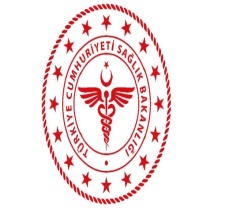 T.C.SAĞLIK BAKANLIĞISİLOPİ DEVLET HASTANESİT.C.SAĞLIK BAKANLIĞISİLOPİ DEVLET HASTANESİT.C.SAĞLIK BAKANLIĞISİLOPİ DEVLET HASTANESİT.C.SAĞLIK BAKANLIĞISİLOPİ DEVLET HASTANESİKODU:  SDH.GT.KU.58YAYIN TARİHİ: 12.06.2018REVİZYON NO: 001REVİZYON TARİHİ:10.12.18SAYFA NO: 1/1HAZIRLAYANKONTROL EDENONAYLAYANKalite DirektörüHastane Yöneticisi Başhekim